补水祛病彰显一个重要的病因和医理奉献世人陆 江 （2017年10月《中医科学》发表）摘要:几千年来用药不能治愈冠心病、脑动脉粥样硬化、高低血压和糖尿病，成为医学难题。而陆 江因病研究医学，发明了离子水瓶，经医院临床和鉴定进入市场，患者饮用其处理的微小分子团水，18年来跟踪观察，普遍祛除上述病症，因该水进入脱水细胞补充欠缺的营养，使之正常代谢和“胞吐”，恢复了动脉的自洁功能，让胰岛正常分泌，从而破解了病之本因是细胞脱水，补水可多病同治，治病于本,医理科学，彰显这是重要的病因和医理。  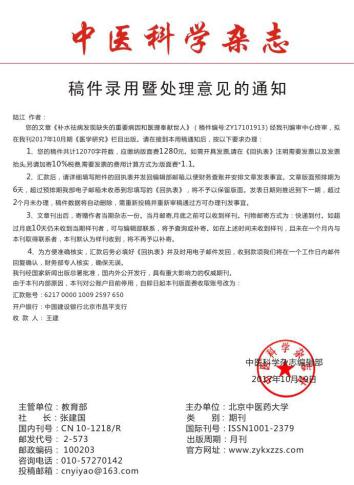 关键词：高低血压，心脑动脉粥样硬化，糖尿病，细胞缺水病，微小分子团水病因和医理是医学的基本问题，而生理学则是医学的基础。现在我国有心脑血管病和糖尿病患者共3亿，靠终生服药或打胰岛素控制病情，治标而不治本。患者随着年龄增长，心脑动脉粥样硬化不断发展，可能患中风或心肌梗塞而逝。药为何不治本？由于对病因认识不足。现从给脱水细胞补水祛病，悟出病之内因皆为细胞脱水，致动脉失去自洁功能，胰岛细胞脱水不分泌，才是病之本因。此论点有什么论据呢？一、必须弄清小分子团水和细胞膜水通道，才知人体细胞内水入不敷出，逐渐使细胞脱水而致病 人每天吃饭喝水都在喂养全身细胞，每个细胞是独立的化工厂。细胞周围是从血液过滤出来的细胞组织液，占人体重15%，组织液内含水90%，并有各种营养。细胞上有水通道、糖通道、脂通道和离子通道。德国科学家欧文•内尔和伯特• 萨克曼研究发现细胞膜上的水通道为2纳米，荣获1991年诺贝尔生物学医学奖。[1]另据美国科学家彼得• 阿格雷和罗德里克•麦金农进一步研究细胞膜通道，阿格雷还拍摄了细胞膜水通道的彩色照片，再次证明水通道为2纳米。荣获 2003年诺贝尔化学奖[2]。    从古至今的大学教材内未写过小分子团水，而我国已研究30多年，成果丰富，但未有水的微观图。中国科学院用量子仪研究水分子和微观粒子运动规律，直到2014年1月在世界上首次拍摄到小分子团水的照片，包括单个水分子的结构和由4个水分子组成的水团簇，证明确实存在小分子团水，如右图。[3]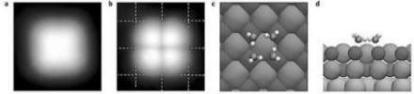 自然状态的水分子簇团大小不同，单个水分子直径0.198～0.276纳米，计算出细胞膜水通道只能“胞饮”4～6个水分子缔合的小簇团。普通水中含小簇团不多，使细胞喝不到足够的水，大的水分子簇团被排斥从尿排出。喝普通水经常不能弥补细胞因分泌各种消化液、出汗、蒸发、胎儿成长和奶水等小簇团水的需要，随着人的年龄增大，体内许多器官细胞内的水含量逐渐减少，因入不敷出，使某些器官逐渐衰弱萎缩而致病。人主要从大肠获取水份，人从十五六岁起，因体内细胞缺水向大肠夺水致便秘，便秘日久压伤直肠患痔疮;人至中年，体内细胞继续缺水，则患慢性胃肠炎等;如果前列腺细胞脱水，使大分子团水聚积潴留在细胞外，形成前列腺增生;并逐渐因动脉细胞脱水，使小动脉增厚，因无“胞吐”而逐渐失去自洁功能，致粥样硬化，患高低血压、心脑动脉硬化，并因胰岛细胞脱水而患2型糖尿病，直至中风或心肌梗塞，皆因细胞脱水是病之本因。过去人们对生理缺乏认识，在高中《生物》书中写“水在细胞膜上可自由通过”，使患者和医生都误认为细胞内不会产生缺水而致病。于是，医生让患者吃再多的药，也不能治愈上述细胞缺水病。在医学大学教材《病理生理学》的七个病因中，遗漏了细胞脱水这一重要病因，把中老年人的某些器官如胸腺、脾脏两个重要的免疫器官逐渐萎缩，70岁人的肝脏缩小11～20%等，都写成“原因不详”，成为医学不解之谜。我国因患者饮用微小分子团水祛病，才使细胞脱水是病之本因和“给脱水细胞补水祛病”的医理脱颖而出。二、把水处理成微小分子团水给脱水休眠细胞补充欠缺的营养而祛病 ，是符合生理需求的医理1990年我因患高血压，想到自己的父辈祖辈均因患中风或心梗病逝，心中压力大，便研究医学。我从中国基础医学研究成果受启发，发明了离子水瓶,处理成微小分子团水(简称微小水)，经核磁共振检测为55.82赫兹，比巴马长寿村水（61～66赫兹）更小，富含由4～6水分子缔合的小簇团，容易进入细胞。该品在三家省级医院做临床试用4个月，每日饮水量为每千克体重30～40毫升，为健康人应有的饮水量。1994年8月经广西科技成果鉴定，北京和广西医学专家肯定了疗效：“降脂降压效果好”，“能扩大心脑动脉流量，改善心脑电图和微循环”，“对治疗心脑动脉粥样硬化和高血脂、高血压有良好的医疗保健作用”，“是一种适合家庭、医院和工作场所使用的优良医疗保健产品。”1999年6月该品获中国发明专利权。次年我退休之后办研究所，随产品跟踪调查，用户饮用几个月至一年多，普遍逐渐反馈先后祛除了高低血压、冠心病、脑动脉硬化、2型糖尿病和前列腺增生与中风后遗症等病症，无需终生服药，且治病于本，多病同治，取得了靠药物治疗得不到的疗效，使医界注目震撼，让患者惊讶赞叹，成为世界上意义重大、影响深远的医疗成果。18年来用户反馈：患者饮用后注意“已饥方食”，改善了体内生化作用，升高血高密度脂蛋白，减轻至消除动脉粥样硬化，高血压患者逐渐减药至停药，症状消除，不再服药，血压正常，一般2～4个月治愈高血压；脑动脉硬化患者饮用2～4个月痊愈，消除头晕、头痛、头胀等症状；冠心病人饮用3～5个月，消除心痛、胸闷、早搏、房颤、心绞痛等症状，一年左右经冠脉造影扫描无明显狭窄，冠心病痊愈，颈动脉粥样斑块也消失；病史14年内的2型糖尿病人饮用3～10个月，血糖尿糖正常，治愈2型糖尿病；饮用4个月，治愈前列腺增生；并使鼻窦炎、慢性咽喉炎、慢性气管支气管炎、矽肺病、哮喘、耳鸣、甲亢、慢性胃肠炎、胆囊炎、肾炎、肾衰、湿疹皮炎、膀胱炎、痔疮等20多种病症痊愈，且多病同治，高血脂、高黏血症和痛风患者也消失，无需终身服药。从而，用户好评不断，赞美为“神水”。我的论文《饮用小分子水治疗高血压》、《饮用小分子水有益健康长寿》分别在30多家报刊转载传播，被载入2003年、2004年《当代中国专家论文精选》。另有《喝小分子水理疗高血压和冠心病》屡获优秀论文一等奖。此后该品屡获大奖和殊荣，认为是历史性的重要的医学突破。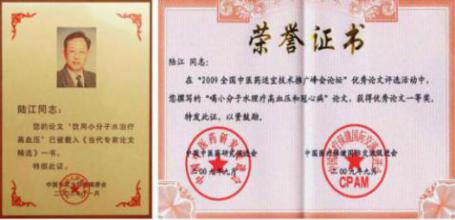 各地消费者满意而又惊奇，不断写来反馈信，赠送诗歌、题词和锦旗，表达感激之情：如“神奇的水瓶  患者的良医”、“ 人间神水  为民服务”、“ 宝瓶造神水 造福全人类”、“ 宝杯出神水  治病有奇效”、“离子水瓶  功德无量”、“我喝小分子水 已根除高血压”和“离子神水  造福人间”、“你是普渡众生的活菩萨”等。为何补水能治20多种病？因为体内细胞脱水休眠，不能代谢工作，停止“胞吐”和分泌，形成多种衰弱器官和细胞缺水病。而喝微小分子团水给细胞补水适合生理需要，弥补了细胞内欠缺，治病于本，医理科学。[注4]三、中国发明用微小分子团水给细胞补水治疗心脑血管病等多器官细胞缺水病，治病于本，医理科学患者喝微小分子团水给脱水细胞补水后，让动脉细胞能产生“胞吐”，使之正常代谢，则修复此衰弱器官，使动脉恢复自洁功能，同时用“已饥方食”控制主食肉食量，则提高血高密度脂蛋白，逐渐抓走和清除动脉内壁的脂质沉积，逐渐减轻至消除心脑动脉粥样硬化和糖尿病，则可治病于本,且多病同治。如:●河北石家庄市高级工程师程文宝于2015年1月10日来信说：“我68岁，现怀着感恩的心情向您报告:一、我从去年3月开始饮用，两个月后治好了我20余年的高血压病;血脂也正常了，总胆固醇4.1，高密度脂蛋白2.40。二、治好了冠心病，产生了十年来笫一次正常的心电图。饮用3个月后，心慌、气短、后背痛逐渐消失，走路轻快多了，腿脚有劲了。三、治好了老年性前列腺炎，小便通畅了。四、治好了我多年的便秘和痔疮，现在大便又软又顺畅。五、我原来的重度脂肪肝明显好转，体重减轻5kg。我体验到了20年前无病一身轻的感觉。真是返老还童！陆总:千言万语也无法表达我对您的感谢之情！您的发明是对人类健康事业的革命性巨大贡献！应该获得诺贝尔医学奖！”程工喝微小水治愈了五种病，假如用不治本的药治疗，终生难见效。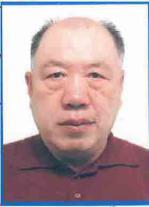     ●甘肃省金昌市退休公务员潘志山，2007年曾在北京某心血管病医院做搭桥手术，之后因房颤、心动过速，只得在51岁时办病退，冠心病与高血压和糖尿病并存，每天吃药与病痛抗争。五年之后，他购买卓康离子水瓶一个，喝微小分子团水一年整，于2012年9月来信说：喝了三个月治愈高血压，血压保持120/80；十个月后糖尿病痊愈；一年治愈冠心病，经冠脉造影扫描无明显狭窄，说明真的痊愈，颈动脉粥样斑块也消除，无需吃药，前列腺增生、痔疮、风湿性关节炎、胆结石都消失;爱人的低血压和慢性胃炎也痊愈。去年，该院某主任用电话采访潘，潘据实汇报，但主任不相信，潘请他上网站nnzk.com细阅，该主任看到很多病例才相信，认为它颠覆了药，而长期吃药不治本，喝微小分子团水是向动脉、胰岛、前列腺、直肠、胃和膝关节软骨等衰弱器官脱水细胞，补充了能进入细胞的水，使细胞和器官康复。潘志山喝微小分子团水之后，他和妻子的共十种病全都治愈，说明中国率先发现“细胞脱水致病”，“给脱水休眠细胞补水祛病”，可建丰功，引领世界医学进步。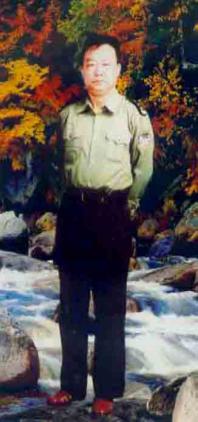 ●沈阳市肖魁南于2010年10月13日和2011年11月8日先后两次来信，反映治愈了老俩口的高血压，特别是他爱人的冠心病，经常犯不稳定性心绞痛，住院时医生动员做支架，但因经济条件限制未下支架，后一封信附心电图检查对比图，表明冠心痊愈。所以他来信中说：“实践是检验真理的唯一标准。卓康小分子团水是当今世界上最优质的小分子团水，是真正能治病的水。只要任何人按要求去做，都可取得可喜的成果。卓康小分子团水祛病益寿，造福人类。陆江同志不愧是一个真正的实践科学家，是为人民造福的一个当代最优秀的科学工作者。”我看到信感慨万千，许多普通家庭因经济条件做不起手术，微小水使一个家庭因恢复健康而幸福。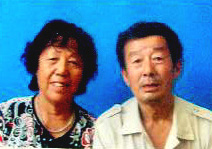 ●湖北省荆州市公安县医生彭成华于2011年11月12日来信说：“我患有冠心病、高血压、痛风。我于2010年12月6日买了离子水瓶，用了三个月，一切症状减轻了。血压从150/110降至120/80，停药，经三个多月反复监测，完全正常了。原有冠心病，现胸痛、胸闷、心悸症状已完全消失。我的痛风有五年多，发作时疼痈难忍，每月发作两三次，血尿酸值480以上，饮用六个月后一直不发病，血尿酸降至380以下。通过十多个月饮用，觉得小分子团水的功效很奇妙。我认定是我最佳饮品。陆老师，您是我的良师益友。您发明的离子水瓶造福人类，给人带来福音。您的这一创举应不断发场光大。”●江苏省淮安市向保禄于2017年6月9日来信说：“我现年73岁，原患糖尿病、高血压，于2008年10月16日购用卓康离子水瓶，饮用前空腹血糖8.93，吃降压药情况下血压150/90。我坚持饮用三个月后血压降到125/70，药不敢停，减至每天只服一次，半年后降压药也停了，血压保持135～140/75～85之间。我饮用小分子水餐后血糖不断下降，一年后血糖基本正常，为5.92～6.1左右，您的发明为我们解除了病痛。我最大感受是小分子水一定要常年坚持饮用。为此特向您表示衷心感谢，同时也向广大病友推荐，饮用卓康小分子水，祛病养生一举两得。”和我一起购用的蒋某饮用三个月后，血压降到125/85，血糖降到5.7，血压血糖都正常了。之后他嫌麻烦，弃之不用，三年后心脏上启搏器，四年后又有尿毒症，在医院做血透一年多，前后花了十七八万，结果于2015年去世。这位蒋某不懂病之内因是细胞脱水致病，给脱水细胞补水医理是祛病，病愈后使他忘乎所以，不知经处理的水可弥补细胞缺水，避免患细胞缺水病，而他嫌麻烦就弃之不用，以致患冠心病、肾衰至尿毒症，病之内因皆为细胞脱水。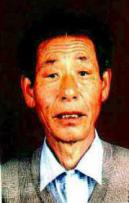 ●江西省定南县石远杲中医师，介绍本县61岁糖尿病患者郭叙成购用卓康离子水瓶，郭于2016年10月25日来信说：“2002年发现自己患糖尿病，餐前血糖10.21，餐后血糖20.43。大家都说，这糖尿病是世界医学难题，没办法治愈，只有终生服药才能控制。后来我按医嘱服降糖药，一直服到2012年，情况开始恶化，药物控制不住血糖了，开始注射胰岛素，剂量比较大，早上22个单位，晚上20个单位。今年7月13日，我按照石远杲医生推荐，购用卓康离子水瓶喝水，8月1曰做血检，破天荒的餐前4.24，餐后7.61，我减少胰岛素的剂量，一直到9月10日，血糖都在正常值范围内，喝到8月中旬，出现低血糖反应。石医生叫我逐步减少胰岛素剂量，一直减到9月10日，血糖都在正常值范围内，我就停打胰岛素了。我也担心会出问题，每半个月去查一次血糖，指标都很正常，餐前4左右，餐后 在7左右。现在我不打胰岛素，也不吃降  左为郭叙成，右为石远杲中医师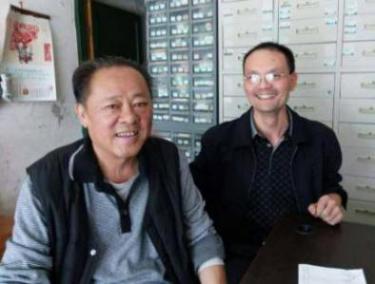 糖药。我真诚地感谢您的发明。我会终身服用卓康小分子团离子水。”此例说明糖尿病人病史在14年内的胰岛细胞，经88天饮用就康复。●福建厦门市李妙琴72岁，于2015年6月21日来信说:“我于2013年10月购2型离子水瓶，适当调整饮食，饮用三个月后经医院检查，空腹血糖5.82-5.89，餐后血糖为4.85-5.74，而过去我空腹血糖7-8，餐后血糖13-14。我停服降糖药已十个月，血糖很正常，没有不良反应。这是饮用优质(微)小分子团水治好了我的糖尿病。以前我血压190/100，医生嘱咐要终生服降压药，而自从我饮用优质(微)小分子团水后血压也正常了。血压130～140/70～80，真是神了，小分子团水又治好了我的高血压病。不但能治病，还可停服药，这是世界上绝无仅有的，解除了广大患者终生服药的痛苦。”她给儿女又买了三个，说明该发明将代代相传。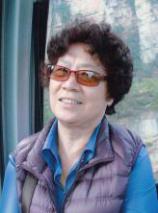 ●浙江仙居县王均清于2004年9月10日来信说：“由于长期坚持服用小分子水，使我血糖从最高的18.6毫摩尔，逐渐降下来，现在一直保持5.6毫摩尔的正常水平，成为健康人。一家人都很满意，在此表示感谢！”●河北沧州市叶之恒于2005年12月4日来信说：“我老伴叫高世英59岁，2000年患糖尿病，高血脂、高血黏、高血糖，微循环也不好。买了卓康水瓶，把饮水当成任务。喝到三个月去化验，微循环有所改善；喝够半年到11月底又去检查，化验前心想不会有多大改善，也没有太高的期望值。可一拿到化验结果，我和老伴高兴极了，各项指标一切正常！真是没有想到，是您给了我们健康和欢乐，深表谢意！”[4]●江苏省如皋市退休公务员汤明智于2006年12月23日来信说：“我73岁，患低血压已有40多年历史，血脂、血黏度、胆固醇都高，微循环不好 。饮用卓康小分子水已一年，几十年的多种顽疾(低血压、血脂血黏度高、心脑动脉硬化、痛风、顽固性便秘、老慢支等)不药而愈，真有相见恨晚之感！您的创造发明是古今中外前无古人的伟大创举！在医学界具有历史性意义，使人类世世代代的长寿梦想成为现实。”●山东省高唐县林业局高级工程师宋希耀于2010年10月8日来信说：“我70岁了，在2005年65岁时患高血压，每日服三种共7片药尚难控制，曾两次冲击到210/110，给生命造成严重威胁，精神上有严重的心理负担。2009年12月见我县设有卓康小分子水瓶专卖店，了解后买了一台，在常规服药情况下，不到一个月，血压就下降到正常值的下限，我逐片减少服药量，至三个月完全停药，血压一直维持130/80左右，可谓效果惊人。值得一提的是折磨我多年的咽炎、胃炎、前列腺炎，也奇迹般地康复了。感谢您重新给了我健康。”●湖南省湘乡市退休中学教师段慎之于2012年7月30日来信说:“ 我患低血压，脑动脉硬化严重，头痛、头晕、头胀，医生说千万别中风，我就万分紧张。家人瞒着我，为我准备后事。我从《现代养生》看到广告，买了水瓶喝水一个半月，血压升至120/70，内心很高兴。喝水两个月后，去医院用仪器检查已没问题。办法想尽，无药可治的病竟被‘水’治好了，真神奇。后来体检，我的心、肺、肝、胆、脾、胰、双肾、尿液、血清都正常。我于2004年8月17日退休教师体检时经B超检查表明:原有右肝血管瘤胆囊多发息肉、胆囊炎和慢性支气管炎都消失了。我深深感到优质小分子水是神奇的水！我深深感谢您，我的救命恩人。”“您完全有资格获诺贝尔奖了。”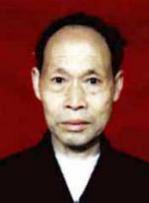 ●江苏省如东县洋口镇缪德利于2013年9月28日来信说:“我今年58岁，原来一身的病，有高血压、高血脂、急性房颤、前列腺增生、慢性胃肠炎、咽喉炎及气管炎、经常伤风头痛。后来周华介绍我买了卓康水瓶，我吃了三个月后，奇迹出现了，感冒没有了，咽喉炎不发了，六个月后血压不高了，房颤少了，十个月后房颤不发了，胃肠炎也慢慢地好了。我喝了小分子水，再也不用吃药、打针、住院花钱了，过去的一身病一去不复返了。感谢陆江老师的发明给人类带来健康长寿。”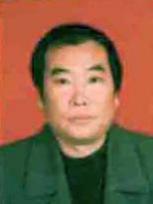 ●江西省赣州市退休公务员曾三保于2015年9月16日来信说:“我62岁，患高血压高血脂20多年了，长期服降压降脂药，对肝肾很大伤害，肝区痛，心跳过缓，痛风，前列腺（肥大），眼睑浮肿等并发症一应俱全，50岁就退养在家。万般无奈时认识到离子水瓶，我果断地购用，血压从156-160/110-115降至120/80，终于丢掉服用20多年的降压药，前列腺闭尿现象也消除了，痛风最后一次两天就好，心跳过缓得到缓解，整个人都轻松了。兴奋之余，我买了四个给亲人好友，让他们也减轻病痛的折磨。” [注4]更多病例不胜枚举。饮用微小分子团水给脱水细胞补水治愈了高低血压、冠心病和2型糖尿病与前列腺增生等，都是用药不可治愈的细胞缺水病，说明是客观规律，是重要的科学发现，形成了医学突破。四、给脱水休眠细胞补水且节食，逆转器官的衰弱萎缩，祛病养生并使人类长寿的梦想成真18年来，很多用户消除多种病症后，寄来感谢信或锦旗、诗词表示衷心感激，认为是一辈子吃药办不到的和从来不敢想的事，创造了奇迹。如：陕西省洋县退休公务员杨雅栋于2006年8月20日来信说:“我们夫妇二人饮用离子水一年来，身体发生了根本变化，现代医学难以治愈的冠心病、高低血压和糖尿病都治愈了，难道不是奇迹吗？向您表示衷心感谢，您功德无量！”●牡丹江医学院原院长、党委领导，87岁的医学教授张鹏图于2013年5月13日来信说：“我是多病的老人。1981年确诊为冠心病，并有高血压等，经常住院治疗，花了许多钱未能治愈，痛苦极了。一个偶然的机会，我在《现代养生》刊物上看到“小分子团离子水”消息后，我抱着试试看的心情买来，从2007年7月开始饮用，每天1500亳升，经过四五个月饮用，奇迹出现了，胸闷、气短、早搏和心绞痛都消失了。再也没有犯病，我把药也停了，我去医院做心电图，结果完全正常，我非常高兴。2008年我又做了一次心脏造影，结论是冠状动脉造影提示未见明显狭窄……医院心内科主任和另一位博士对我说：‘张老，你的心脏病可以摘帽子了，药不用吃了，完全好了。你是80岁老人，50岁人的心脏。’我治愈了冠心病和高血压，深深体会到优质小分子水是科学的，治病效果好。”2013年5月31日又来信说：“饮用卓康小分子团水是根治高血压、冠心病、糖尿病的一把金钥匙，是填补医学空白，为人类造福，（应）在社会上、医疗单位推广该产品。”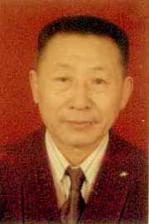 ●河南省驻马店市52岁公务员侯思中于2008年11月26日，写信反映他做支架花8.6万元后，仍然冠心病、高血压、高血脂和高黏血症与前列腺增生及慢性气管炎等病症缠身，购买饮用该水后痊愈，血压稳定在120/80理想血压，血黏度正常。夫妇俩按“已饥方食”科学饮食，祛除了多种病症，所以他在来信中说：“是您挽回了我的生命，在人生之途我又有了笫二个春天！” 他爱人樊俊霞治愈了低血压、脑动脉硬化、慢性胃炎和咽喉炎。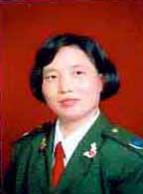 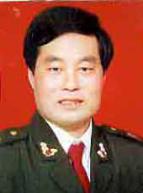 ●河北邱县92岁的刘振秋，是中风后遗症最年长者。中医师刘祥之推荐她购用该品。她女儿王英秀于2014年11月6日来信说：“我母亲原来患肺心病、慢性肾炎，吃药维持，高血压高时达170/110，患脑血栓中风瘫痪卧床，饮用半年后，肺心病减轻，停止服用治疗肺心病、高血压药物后，气短、咳嗽、呼吸困难症状也没有复发，并发的慢性肾炎、潜血、蛋白尿，高血压均痊愈， 血压降至120/80，现在可拄着拐仗自行，吃饭，上厕所，生活基本自理，冬天不感冒。全家人很感激。非常感谢您和您的发明，您是一个伟大的发明家！”中医师刘祥之由此得到各方赞美。                             刘振秋和女儿留影                            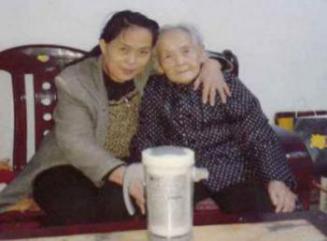 ●江苏省如东县企业主周俊林于2013年3月28日来信说:“我满怀感恩之情感谢您这么好的发明，改变了我的人生，使我重新获得健康。我从小身体瘦弱，多年来从头到脚全身是病，20多岁开始就有经常性头痛、头晕、眼花、头胀等毛病。我饮用8个月后症状逐渐减轻，一年多一点症状基本消失，头脑清醒，记忆力加强。我喝（微）小分子水治好我几十年带遗传基因的脑供血不足的病。我原有慢性扁桃体炎、咽喉炎，一着凉就感冒，嗓子就痛，打针吃药也不易好。我从小就有胃病、十二指肠球炎、慢性胃炎、慢性肠炎，便秘，我喝水十天就解决问题，胃肠病全好了。我的前列腺炎有20多年病史，每年吃药二三千至五六千元。这么多年花了多少冤枉钱。我喝水三年多来，从没买过以上各种病的药。我爱人治胆囊炎药也丢进垃圾桶。我的湿疹皮炎全好啦。我从心底里感恩您，您是普渡众生的活菩萨。”●江苏省常州市武进区农民祝文明于2013年8月30日来信说：“我购用半年下来疗效神奇。我原来长年吃抗生素，导致胃炎、胃溃疡、胃大出血；我爱人肠炎，现在我和老伴与岳母都是肠胃不好，她今年89岁，昨天她打电话对我说，小分子水好得不得了，岳母几十年的高血压好了。我还有血压下压高的毛病，我爱人肠炎，我们夫妻俩多年来肠胃不好，不知吃了多少药也不见好。我和老伴现在身体都恢复正常。感谢陆工的发明。我们全家拿它当宝，把它当神一样。”（众多病例详见:nnzk.com）●山西阳泉市退休教师李玉恩于2003年10月23日来信说: “我今年69岁, 使用前血压一直在180/100～160/95, 现在降至130/80, 四十多年的高血压病好了。甘油三脂正常了。体重由146斤降至130斤，达到了减肥的目的。过去由于血压高，多年不敢骑自行车，现在经常骑车买莱、购物、接孙子上学。用您的水瓶，功效确实神奇，特写信致谢。”[注4]从此例和张鹏图、刘振秋病例看，人动脉细胞内DNA寿命长，40多年痼疾可康复，祛除了吃药无法解决也从未治愈的病痛，圆了他们梦寐以求的梦，体现出给脱水细胞补水治到了病根。微小分子团水促进动植物生长，医生应指导患者补水节食，祛除心脑血管和糖尿病，填补医学空白由于生物细胞膜上水通道均为2纳米，所以微小分子团水促进人和动植物生长。孕妇食量比平常增大，应从怀孕起饮用微小分子团水，以防治妊娠糖尿病，并利于胎儿发育；儿童饮用可促进生长发育好。健康人饮服可保健，避免内脏细胞脱水逐渐衰弱萎缩，提高免疫力，延长寿命。我国广西巴马长寿村水是天然小分子水（66赫兹），村民们血脂、血压、血糖都不高，活到百岁也不患心脑血管病，不生衰弱器官病。中国科学院兰州冻土研究所曾用冰川水、自来水和黄河水做小麦发芽试验。冰川水的水分子团簇较小（63赫兹）。结果用冰川水的小麦发芽率最高，用自来水次之，用黄河水的最差，株高只及用冰川水的一半。微小分子团水用于饲养动物或育种、发芽和灌溉植物，因水中富含4-6个分子缔合的小簇团容易进入细胞和滋养细胞，可促进动植物生长或丰收。我国苏州已生产大流量微小分子团水供水系统，用于农林渔业育种、灌溉，促进增产增收。我认识两位博士后，建立了研究所和生产基地，用微小分子团水培育和浇灌珍贵植物辣木，成效丰硕。我的天津用户傅壁新于2008年11月12日来信，反映前列腺炎好转至痊愈，爱人中风瘫痪后遗症好转可行走，还报告一件奇异的事：他每天用卓康产品剩余的微小分子团水浇窗台上的米兰和杜鹃花，花木异常茂盛。他寄来一张照片可共赏。如右图:喝微小分子团水只是解决人细胞缺水的内因，医生和患者要治好病，必须认淸这些既是细胞脱水病，也是代谢紊乱症。患病外因是医生原来都知道的，即长期多吃主食肉食。但内因是根本，外因是条件，外因通过内因而起作用。而这是《病理生理学》中被遗漏的病因，是现有医生不知道的病之本因。若医生和患者都无视这个细胞脱水的病因，则不能治愈病症。患者想治愈，饮用微小分子团水后，且应节食限食，若每天摄入热量过剩，餐前不饥，使细胞代谢紊乱，细胞内糖脂过多，致通道闸门关闭，使組织液内小分子团水进入不了细胞，细胞不能正常代谢。所以，患者不能被“吃七八分饱”误导，务必节食限食，用“已饥方食”调整主食肉食量，让微小分子团水进入细胞，才能唤醒脱水休眠细胞逐渐正常地代谢，从而治愈多种细胞缺水病，并修复衰弱器官，方可祛除病症，延年益寿。假如医生不求治好病，患者也无意治好病，随意吃喝，只希望控制病情，患者只能终生服药，以心肌梗塞或中风离世。医生如不及时推广应用，坚持叫患者终身服药，思想上被药物利益捆绑，其医术将落后于科学进步。医学界必将承认细胞脱水致病，给脱水细胞补水祛病，是科学治本的方法。我希望中医先行，像刘祥之、石远杲医师那样，用此法治病于本，而传扬美名，成为医生的表率。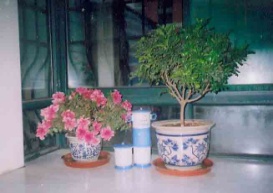 我国饮用微小分子团水给脱水细胞补水，治愈了高低血压、冠心病、脑动脉硬化和2型糖尿病与前列腺增生等细胞缺水病，是宝贵的科学发现，是对人类医学的重要突破和不可磨灭的贡献，使多种靠药不可祛除的病症治愈了。科学是正确反映客观世界某一领域内的客观规律的知识体系。医生尊重科学，将应用该成果治病，每年可治愈千百万人的细胞缺水病，将填补医学空白，领跑世界医学，造福全人类。六、中国科学用微小分子团水给脱水休眠细胞补水祛病，是新的病因医理和医学突破，可造福全人类我国广大患者18年来饮用微小分子团水，治愈高低血压、冠心病、脑动脉硬化和2型糖尿病与前列腺增生及中风后遗症，治病于本，多病同治，医理科学，是历史性的医学突破。给脱水细胞补水后治愈了上述细胞缺水病，其病之本因和医理不言自明。医生应向亲友和患者推荐饮用微小分子团水祛病。这应成为医生治愈病症的希望和目标。该成果必将造福全人类，使中国跃升到世界医学前沿，引领医学进步。中国饮用微小分子团水治愈上述细胞缺水病，已站上世界医学道徳的制高点，应成为医生努力实现的方向，虽然这是人们追求实现的愿望，但光靠发明人的努力和患者口碑相传，难以使人民大众普遍迅速受益。请国家和各省市卫计委看清:这是造福当代人和子孙的科学发现，应当着手办班宣讲推广，对应用此法治愈心脑血管病的医院和医生，应予以统计和表彰，否则医术因循守旧，200年终生服药的传统积重难返，民众和各级领导不论血压高低或正常，均逐渐因动脉细胞脱水，而加重动脉粥样硬化，致患中风或心肌梗塞，或因体内缺水致胸腺、脾脏等免疫器官萎缩而降低兔疫力，最终患癌或肺炎，或致多器官衰竭而逝。各国首脑和精英如斯大林、金日成、任弼时、胡耀邦、梅兰芳、徐悲鸿、著名数学家华罗庚、张广厚、航空报国英雄罗阳、笶星侯耀文、高秀敏等，虽然终生服药，或血压正常，无论中老年人，都可能会突患心肌梗塞或中风，任何人都不能幸免。毛主席因肺心病和肌肉萎缩病故，周总理因慢性肾炎和膀胱癌过世，均与体内缺水有关联。因而各级领导人和医生应认清饮用微小分子团水的科学性和有效性，带头应用于保健，提高免疫力，防治心脑血管病。请教育部关注，医学大学教材《病理生理学》和《病理学》，是否应尽快补充，把细胞脱水写成一个病因，改写后将使当代人和子孙后代少吃寃枉药，少有因细胞脱水而形成多种衰弱器官的细胞缺水病，少有中老年人突患中风与心肌梗塞;如不补充，培养出来的医生，则不知给脱水休眠细胞补水，都不能治愈高低血压、冠心病、脑动脉硬化和2型糖尿病与前列腺增生及中风后遗症等细胞缺水病。而这是医生应当追求的医学目标。如若医院总以经済收入决定医疗措施，要患者终生服药，等于否认细胞脱水致病的科学发现，则人们因细胞缺水的病态继续维持并发展，也会害了医生父母和子孙后代，同样危害全国同胞。因为无论人的血压高低或者血压正常，若不给细胞补水，都会因细胞脱水而使动脉粥样硬化加重。医生如继续叫患者终生服药，等于不顾人的生理需求而进行蒙蔽医疗。医生和患者都必须认识细胞脱水致病的科学道理，不能成为一代又一代人的遗憾。本成果从临床观察起,经18年的用户实践，表明“细胞脱水致病”和“给脱水休眠细胞补水祛病”是客观的科学规律，会逐渐被广大患者和医生认识、接受并重视。因为只有给脱水休眠细胞补水，才能治愈上述靠药治不好的心脑血管病和糖尿病，而几千年来靠药和手术治标不治本，皆不能治愈。当医生和患者都认识该科学道理，每年能治愈千百万人的细胞缺水病，世界各国都会陆续承认“细胞脱水致病”的科学发现造福全人类。我国医院医生在思想上应斩断终生服药的利益链，崇尚医德，尊重科学，将使中国医学实现人类治愈心脑血管病和糖尿病的梦想，中国医生将成为各国医生的榜样。(咨询手机微信号:13768308380)[参考文献]:[1]《细胞膜通道之谜》2013年12月31日《健康报》；	[2]《修复细胞糖脂通道  破译糖脂病关键密码》：《祝您健康》杂志，2006年10期；               南京师范大学化学与环境科学学院  程瑶琴、陆真：《揭示生命中钿胞膜通道的奧秘》；[3]北京大学量子材料中心供图  中国青年网2014-1-16  http://www.youth.cn[4] 本文所述病例均详见：（详见：www.nnzk.com）【用户反馈】、【企业文化】咨询手机微信号:13768308380，QQ:702367364，详情查阅:nnzk.com，或在百度、搜狗检索“微小分子团水” 、“南宁卓康公司”、“卓康离子水瓶”。退休用2型1800元，便携式5型2000元，豪华6型2300元。团购优惠，另加运费。独家发明，唯中国有，性价比高，诚征经销。产品配彩印书《补水的大智慧》、《延命水》、光盘和新用户信，购书每本39元。   电话：0771-3937093，2233213，手机号:13768308380，13877173313，  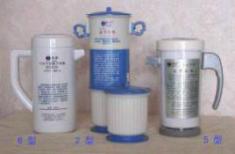 联系人： 陆 江  地址：广西南宁市秀厢大道东段55号7-1-102， 南宁卓康微小水科技有限公司  荣获：中国新技术新产品博览会金奖  科技创辉煌•中国年度最具影响力创新成果金奖  中国名优产品 中国消费者名特优品牌 全国质量、服务、信誉AAA品牌  中国著名品牌  中国十大影响力品牌